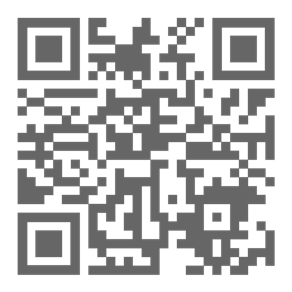  	Registration Form	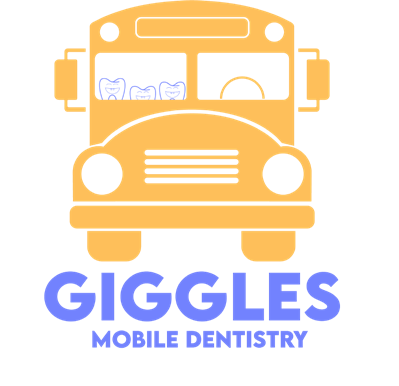 YOUR CHILD’S DENTAL APPOINTMENT WILL BE BILLED TO THE DENTAL INSURANCE YOU PROVIDE.Child’s First Name	Last Name  	Child’s Birthday	Male	Female  	Street Address	City		State	Zip		 Name of Child’s Insurance_________________________       Insurance ID # or Social Sec #:  			Please attach a copy of insurance card – INSURANCE INFORMATION MUST BE FILLED IN TO BE SEENCustodial Parent Contact Information (Please print carefully)Name			Phone #  		 Ok to Text? Yes	No	Ok to Leave a Voicemail? Yes		No  	Custodial Parent’s Signature:	Date:  	By signing my signature, I give permission for my child to have their routine dental check-up at their school with Giggles DDS and to allow a copy of results to be provided to Child Development Council of Franklin County if necessary.Please Check:FLUORIDE 	YES - I give my permission for my child to have fluoride 	 NO - I do not give my permission for my child to have fluoridePICTURES	 	 YES - I give my permission for my child to be photographed and/or video recorded 	 NO - I do not give my permission for my child to be photographed and/or video recorded If dental insurance is through employment, please fill out the following:Name of Policy Holder:  				 Date of Birth of Policy Holder:	Policy Holder’s ID/SSN:  	 Policy Holder’s Phone #:  		Insurance Company:	Phone:	 Name and Phone # of Employer:  		Medical Information – Does your child have any of the following?Heart Murmur: Yes	No  	Indwelling Defibrillator: Yes	No  	Mitral Valve Prolapse: Yes	No	 Pacemaker: Yes	No  		List Other Medical Conditions:  			 Does the patient take medication daily? Yes	No	List your child’s medications:I would like to pre-schedule my child for their 6-month dental checkup at their school: Yes	No  	 	What Giggles will be doing?	Polish TeethDental ProphylaxisCommonly called a “Prophy”, is a treatment that involves polishing the teeth to control bacteria on the tooth and just beneath the gum line. To maintain healthy gums and teeth, it is typically performed twice a year, or once every six months.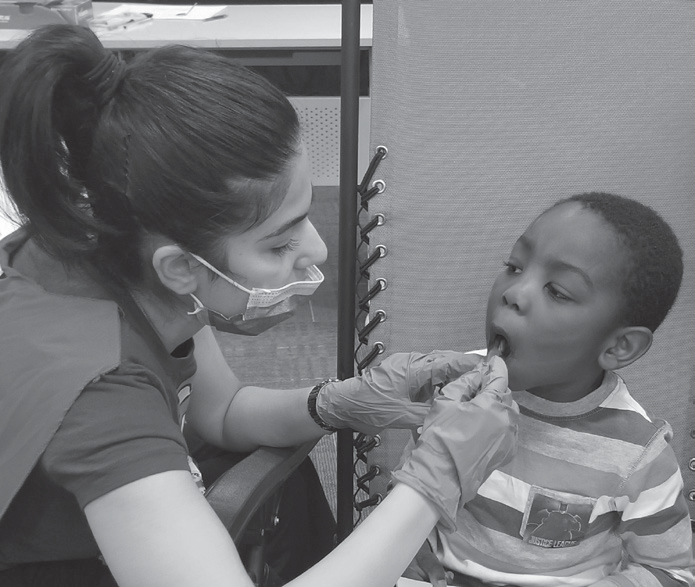 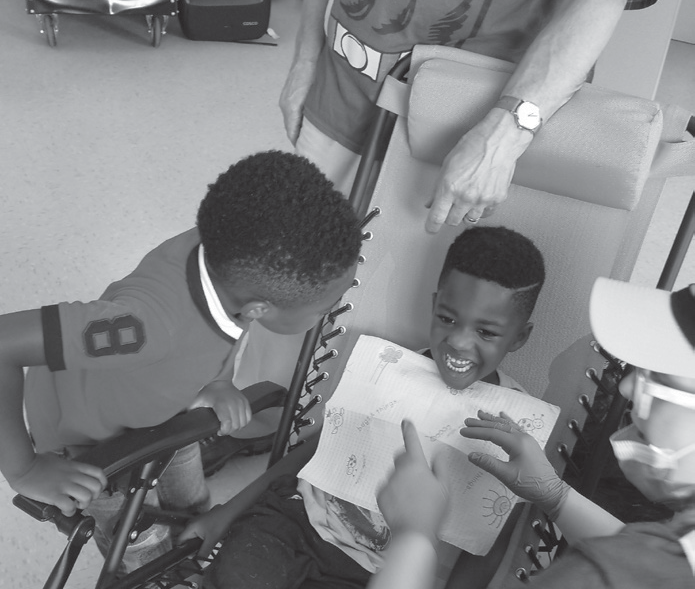 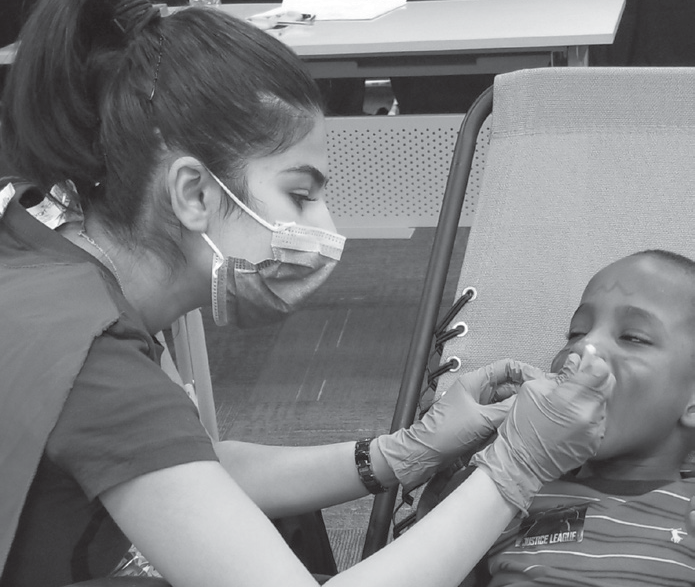 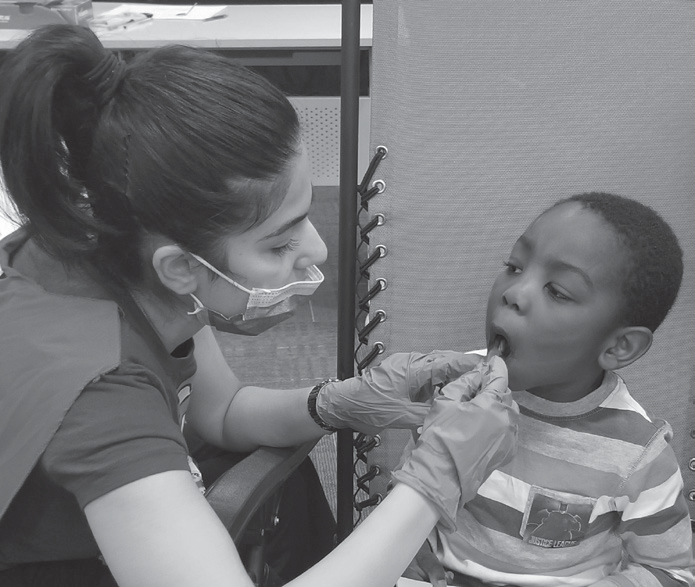 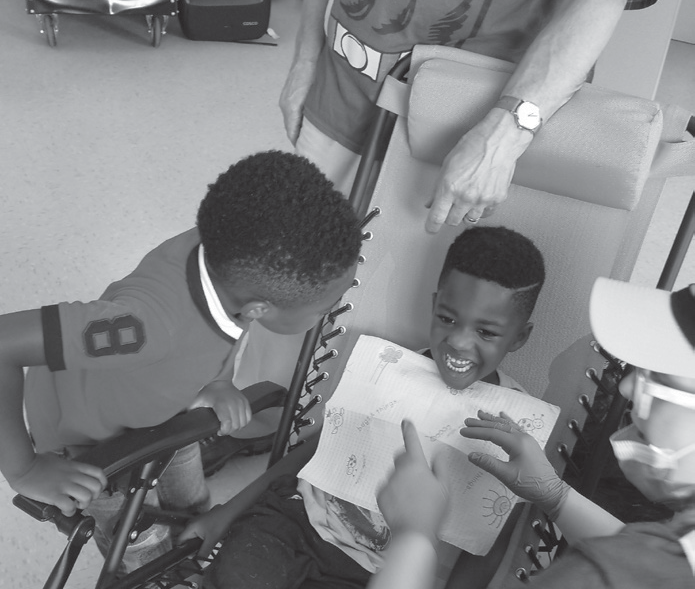 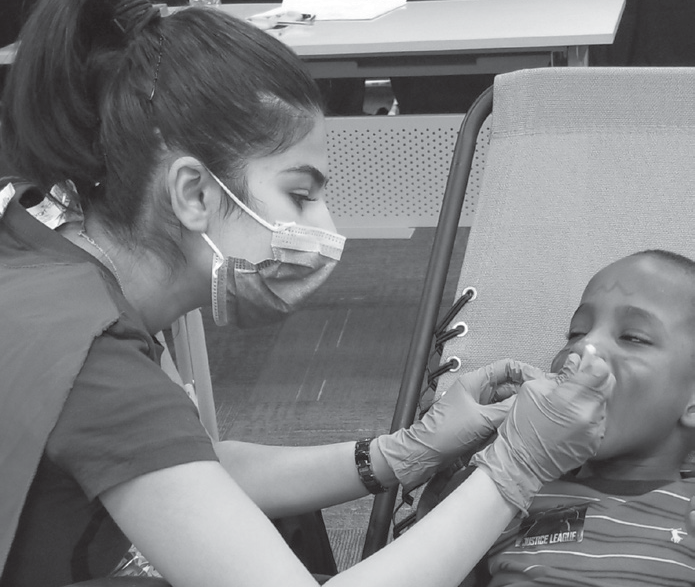 Dental ExamComprehensive or LimitedComprehensive Dental ExamThe dentist will examine and record each tooth extensively for chips or cracks, analyze the enamel to determine the risk for cavities, review existing fillings or restorations, and identify any abnormalities in the intraoral or extraoral soft tissues – the gums.Limited Dental ExamFor numerous reasons, if the dentist is not able to complete a Com- prehensive Dental Exam they will continue with a shortened version. The dentist will still evaluate your child’s teeth and gums and identify any abnormalities or needs for restorative treatment.Basically, making sure that each tooth is strong, healthy, and Giggly!Strengthen TeethFluorideAt the end of the appointment the dentist will apply Fluoride as a gel onto your child’s teeth. Fluoride, a naturally occurring mineral,aids in rebuilding weekend tooth enamel and reverses early signs of tooth decay.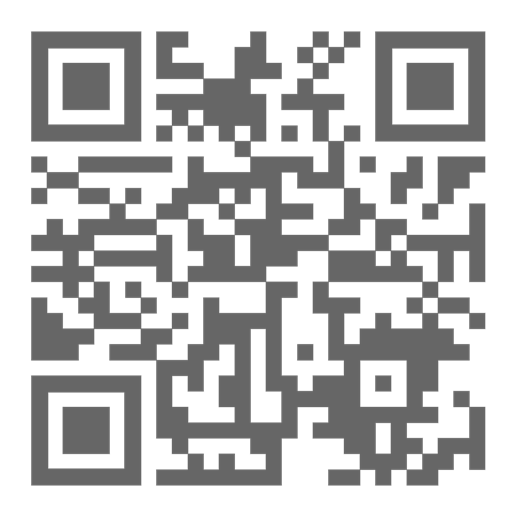 